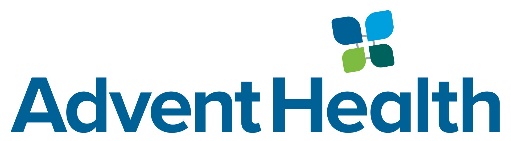 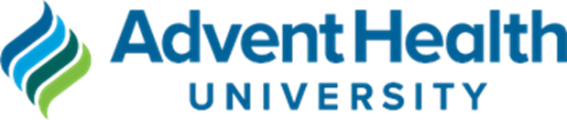 IRBNet and CITI Training InstructionsPrior to completing any of these steps, please contact the Academic Research Support Team at AHU.ResearchSupport@adventhealth.com.Step 1: Register on IRBnet.org and affiliate with AdventHealth

The AdventHealth IRB Orlando uses IRBnet.org for electronic submissions, and all users must be registered in the system. Go to www.IRBnet.org.Click “New User Registration”.Affiliate with AdventHealth Orlando.Complete activation of your account via a link received in an email upon registration.Should you have questions, please contact the Academic Support Research Team, AHU.ResearchSupport@adventhealth.com. Step 2: Complete all IRB education requirements per Policy 400.070 Investigator Obligations in Research (CITI Training)To ensure the protection of human participants, all research investigators and staff must complete and show verification of their CITI training.  CITI TRAININGRegister on www.citiprogram.org – make sure your “institutional email” is the one you will check regularly.Select AdventHealth Orlando as your affiliated institution. (NOTE: We cannot accept Certificates of Completion under another institution’s affiliation. Modules completed under another institution’s affiliation will be credited to the required modules for AdventHealth once you affiliate under AdventHealth.)Take coursesREQUIRED: “Basic Biomedical” or “Basic Social/Behavioral” depending on the type of research that you will be conductingREQUIRED: Health Information Privacy and Security (HIPS)Log into IRBNet and navigate to your User Profile.Click the link to “add an external account” – you’ll need your CITI Member ID number.A verification email will be sent to the institutional email address you entered in CITI.Once you have verified this email, your account will be linked and your CITI certificates will automatically import into IRBNet within 24 hours of completion of the course.Refresher courses must be completed every 3 years to maintain your education credentials with the AdventHealth IRB.Should you have questions, please contact the Academic Support Research Team, AHU.ResearchSupport@adventhealth.com.